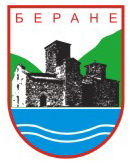 ЦРНА ГОРАОПШТИНА БЕРАНЕБрој: 01-018-371/1Беране, 20. 02. 2020. годинеБрој из евиденције поступака јавних набавки: 02/20ЦНа основу члана 30 Закона о јавним набавкама („Службени лист ЦГ“, бр. 42/11, 57/14, 28/15 и 42/17) и Правилника за поступање Општине Беране приликом спровођења поступка набавке мале вриједности, бр. 01-031-2863 од 13. 09. 2017. године, Општина Беране, достављаЗАХТЈЕВ ЗА ДОСТАВЉАЊЕ ПОНУДАЗА НАБАВКЕ МАЛЕ ВРИЈЕДНОСТИIподаци о наручиоцуII Предмет набавкеУслугеIII Опис предмета набавке: Пружање услуга ревизије Завршног рачуна буџета Општине Беране за 2019. годину.ЦПВ - 79212500-8  Услуге ревизије рачуноводстваIV Процијењена вриједнос тнабавке:Процијењена вриједност набавке са урачунатим ПДВ-ом 4.500,00 €;V ТЕХНИЧКЕ КАРАКТЕРИСТИКЕ ИЛИ СПЕЦИФИКАЦИЈЕ ПРЕДМЕТА ЈАВНЕ НАБАВКЕ, ОДНОСНО ПРЕДМЈЕР РАДОВА VI Начин плаћања30 дана од дана испостављања и контроле фактуре за испоручену робу.VII Рок испоруке робе, извођења радова, односно пружања услуге: Рок извршења уговора је 15 дана од дана потписивања уговора	VIII Критеријум за избор најповољније понуде:Најнижа понуђена цијена број бодова 100Вредновање понуда по критеријуму најниже понуђена цијена вршиће се на сљедећи начин:За избор најповољније понуде, примјеном критеријума најнижа понуђена цијена, као основа за вредновање, узимају се понуђене цијене, дате од стране понуђача,чије су понуд еисправне.Најнижа цијена добија максимални број бодова (100 бодова)Понуђачу који понуди најнижу цијену додјељује се максималан број бодова, док остали понуђачи добијају пропорционални број бодова у односу на најнижу понуђену цијену, према формули:IX Рок и начин достављања понудаПонуде се предају радним данима од 08 до 14 сати, закључно са даном 24. 02. 2020.  годинедо 11 сати.Понуде с емогу предати:Непосредном предајом на архиви наручиоца на адреси IV Црногорске бр. 1.Препорученом пошиљком са повратницом наадреси IV Црногорске бр. 1.Отварање понуда је јавно и одржаће се 24. 02. 2020. године, у 12 сати  (канцеларија број 3).X Рок за доношење обавјештења о исходу поступка3 дана од крајњег рока за пријем понуда.XI Друге информацијеСлужбеник за јавне набавке	                                              ПРЕДСЈЕДНИК       Драгана Војиновић                                                        Драгослав Шћекић______________________	М.П.           	______________________________    Наручилац:ОПШТИНА БЕРАНЕЛице/а за давање информација: Драгана ВојиновићАдреса: IVЦрногорскебр. 1Поштански број:84300Сједиште:БеранеПИБ:  02023997Телефон:051/231-973068/894-110Факс:051/233-357Е-маил адреса:    javne.nabavke@berane.co.meИнтернет страница: www.berane.meР.Б.Опис предмета набавке ,односно дијела предмета набавке Битне карактеристике предмета набавке у погледу квалитета,перформанси и/ или димензијаЈединица мјереКоличина 1Пружање услуга ревизије Завршног рачуна буџета Општине Беране за 2019. годину.      Најнижа понуђена цијена      ____________________   x  максимални број бодова = укупан број бодова      Понуђену цијенуАко је понуђена цијена 0,00 ЕУР-а приликом вредновања те цијене по критеријуму или по критеријуму најнижа понуђена цијена узима се да је понуђена  цијена 0,01 ЕУР.Понуђач је дужан доставити:- Доказ да је уписан у регистар кодо ргана надлежног за регистрацију привредних     Субјеката (у форми овјерене копије );- Понуде примљене након истека рока за достављање понуда, неће бити      разматране.- Понуде се достављају у писаном облику, на језицима који су у службеној    употреби у Црној Гори, у затвореној коверти на којој су на предњој страни   написани текст „понуда-неотварај“, назив и број јавне набавке, а на полеђини   назив, број телефона и адреса понуђача.- Понуђач може до истека рока за достављање понуда доставити само једну   понуду и неможе је мијењати.- Службеник за јавне набавке није дужан сачињавати Записник о пријему,       прегледу,оцјени и вредновању понуда прликом јавног отварања.- Записник о пријему, прегледу, оцјени и вредновању понуда саставни је дио        документације и не доставља се понуђачима.- Преглед и оцјена понуда су тајни до доношења обавјештења о исходу поступка.- Понуђачи су у обвези испунити све захтјеве тражене у захтјеву за достављање   понуда.- Понуђач изражава цијену понуде у еурима, саурачунатим ПДВ-ом.- Цијена понуде пише се бројкама.- Укупна вриједност робе подразумијева и споруку робе Франко наручилац.- Понуђач је у обавези да сноси трошкове превоза и осигурања приликом     траспорта робе.- Понуђач може до истека рока за достављање понуда доставити само једну понуду и неможе је мијењати.- Наручилац ће као повјерљиве чувати све податке о понуђачима и условима понуде како би обезбиједио тајност понуде.  Потребно је да понуђач посједује:-  Рјешење Министарства финансија о издавању дозволе за рад за  обављање    дјелатности ревизије и лиценцу за обављање ревизије издату од надлежног   органа, а у складу са чл. 14 став 3 и чл. 16а Закона о рачуноводству и ревизији   („Сл.лист РЦГ“, бр. 69/05 и„Сл.лист ЦГ“, бр.  80/08, 73/10, 32/11 и 52/16)   (у форми оригинала или овјерене копије).- Осигурање од одговорности за штету, а  у складу са  чл. 19 Закона  о ревизији   („Сл.лист ЦГ“, бр.1/17) (у форми оригинала  или овјерене копије).Напомена:Наручилац ће поступак јавне набавке мале вриједности спровести у свему у складу са Законом о јавним набавкама ЦГ („Службени лист ЦГ“, бр. 42/11, 57/14, 28/15 и 42/17 ), као и у складу са Правилником за поступање Општине Беране приликом спровођења поступка набавке мале вриједности, бр. 01-031-2863 од 13.09.2017.године, објављеном на сајту Општине Беране: www.беране.ме